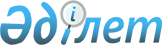 О внесении изменений и дополнения в решение Чингирлауского районного маслихата от 27 декабря 2023 года № 15-8 "О бюджете Чингирлауского сельского округа Чингирлауского района на 2024-2026 годы"Решение Чингирлауского районного маслихата Западно-Казахстанской области от 17 мая 2024 года № 21-5
      Районный маслихат РЕШИЛ:
      1. Внести в решение Чингирлауского районного маслихата от 27 декабря 2023 года № 15-8 "О бюджете Чингирлауского сельского округа Чингирлауского района на 2024-2026 годы" следующие изменения и дополнение:
      пункт 1 изложить в новой редакции:
      "1. Утвердить бюджет Чингирлауского сельского округа Чингирлауского района на 2024-2026 годы согласно приложениям 1, 2 и 3 соответственно, в том числе на 2024 год в следующих объемах:
      1) доходы – 131 532 тысячи тенге:
      налоговые поступления – 32 242 тысячи тенге;
      неналоговые поступления – 0 тенге;
      поступления от продажи основного капитала – 0 тенге;
      поступления трансфертов – 99 290 тысяч тенге;
      2) затраты – 138 827 тысяч тенге;
      3) чистое бюджетное кредитование – 0 тенге:
      бюджетные кредиты – 0 тенге;
      погашение бюджетных кредитов – 0 тенге;
      4) сальдо по операциям с финансовыми активами – 0 тенге:
      приобретение финансовых активов – 0 тенге;
      поступления от продажи финансовых активов государства – 0 тенге;
      5) дефицит (профицит) бюджета – - 7 295 тысяч тенге;
      6) финансирование дефицита (использование профицита) бюджета – 7 295 тысяч тенге:
      поступление займов – 0 тенге;
      погашение займов – 0 тенге;
      используемые остатки бюджетных средств – 7 295 тысяч тенге.";
      дополнить пунктом 3-1 следующего содержания:
      "3-1. Учесть в сельском бюджете на 2024 год поступление целевых трансфертов из районного бюджета в общей сумме 33 038 тысяч тенге:
      на услуги по обеспечению деятельности акима города районного значения, села, поселка, сельского округа – 1 500 тысяч тенге;
      на обеспечение санитарии населенных пунктов – 8 000 тысяч тенге;
      на благоустройство и озеленение населенных пунктов – 23 538 тысяч тенге.";
      приложение 1 к указанному решению изложить в новой редакции согласно приложению к настоящему решению.
      2. Настоящее решение вводится в действие с 1 января 2024 года. Бюджет Чингирлауского сельского округа на 2024 год
					© 2012. РГП на ПХВ «Институт законодательства и правовой информации Республики Казахстан» Министерства юстиции Республики Казахстан
				
      Председатель маслихата

С. Тургалиев
Приложение к решениюПриложение 1 к решению
Чингирлауского районного
маслихата
от 27 декабря 2023 года № 15-8
Категория
Категория
Категория
Категория
Категория
Сумма, тысяч тенге
Класс
Класс
Класс
Класс
Сумма, тысяч тенге
Подкласс
Подкласс
Подкласс
Сумма, тысяч тенге
Специфика
Специфика
Сумма, тысяч тенге
Наименование
Сумма, тысяч тенге
1) Доходы
131 532
1
Налоговые поступления
32 242
01
Подоходный налог
12 000
2
Индивидуальный подоходный налог
12 000
04
Налоги на собственность
19 042
1
Налоги на имущество
587
3
Земельный налог
360
4
Налог на транспортные средства
17 215
5
Единый земельный налог
880
05
Внутренние налоги на товары, работы и услуги
1 200
3
Поступления за использование природных и других ресурсов
1 200
2
Неналоговые поступления
0
01
Доходы от государственной собственности
0
5
Доходы от аренды имущества, находящегося в государственной собственности
 0
06
Прочие неналоговые поступления
0
1
Прочие неналоговые поступления
0
3
Поступления от продажи основного капитала
0
4
Поступления трансфертов
99 290
02
Трансферты из вышестоящих органов государственного управления
99 290
3
Трансферты из районного (города областного значения) бюджета
99 290
Функциональная группа
Функциональная группа
Функциональная группа
Функциональная группа
Функциональная группа
Сумма, тысяч тенге
Функциональная подгруппа
Функциональная подгруппа
Функциональная подгруппа
Функциональная подгруппа
Сумма, тысяч тенге
Администратор бюджетных программ
Администратор бюджетных программ
Администратор бюджетных программ
Сумма, тысяч тенге
Программа
Программа
Сумма, тысяч тенге
Наименование
Сумма, тысяч тенге
2) Затраты
138 827
01
Государственные услуги общего характера
76 292
1
Представительные, исполнительные и другие органы, выполняющие общие функции государственного управления
76 292
124
Аппарат акима города районного значения, села, поселка, сельского округа
76 292
001
Услуги по обеспечению деятельности акима города районного значения, села, поселка, сельского округа
74 292
022
Капитальные расходы государственного органа
2 000
07
Жилищно-коммунальное хозяйство
62 533
3
Благоустройство населенных пунктов
62 533
124
Аппарат акима города районного значения, села, поселка, сельского округа
62 533
008
Освещение улиц в населенных пунктах
3 026
009
Обеспечение санитарии населенных пунктов
18 864
011
Благоустройство и озеленение населенных пунктов
40 643
15
Трансферты
2
1
Трансферты
2
124
Аппарат акима города районного значения, села, поселка, сельского округа
2
048
Возврат неиспользованных (недоиспользованных) целевых трансфертов
2
3) Чистое бюджетное кредитование
0
Бюджетные кредиты
0
Категория
Категория
Категория
Категория
Категория
Сумма, тысяч тенге
Класс
Класс
Класс
Класс
Сумма, тысяч тенге
Подкласс
Подкласс
Подкласс
Сумма, тысяч тенге
Специфика
Специфика
Сумма, тысяч тенге
Наименование
Сумма, тысяч тенге
5
Погашение бюджетных кредитов
0
01
Погашение бюджетных кредитов
0
1
Погашение бюджетных кредитов, выданных из государственного бюджета
0
13
Погашение бюджетных кредитов, выданных из местного бюджета физическим лицам
0
4) Сальдо по операциям с финансовыми активами
0
Функциональная группа
Функциональная группа
Функциональная группа
Функциональная группа
Функциональная группа
Сумма, тысяч тенге
Функциональная подгруппа
Функциональная подгруппа
Функциональная подгруппа
Функциональная подгруппа
Сумма, тысяч тенге
Администратор бюджетных программ
Администратор бюджетных программ
Администратор бюджетных программ
Сумма, тысяч тенге
Программа
Программа
Сумма, тысяч тенге
Наименование
Сумма, тысяч тенге
Приобретение финансовых активов
0
Категория
Категория
Категория
Категория
Категория
Сумма, тысяч тенге
Класс
Класс
Класс
Класс
Сумма, тысяч тенге
Подкласс
Подкласс
Подкласс
Сумма, тысяч тенге
Специфика
Специфика
Сумма, тысяч тенге
Наименование
Сумма, тысяч тенге
6
Поступления от продажи финансовых активов государства
0
01
Поступления от продажи финансовых активов государства
0
1
Поступления от продажи финансовых активов внутри страны
0
5) Дефицит (профицит) бюджета
-7 295
6) Финансирование дефицита (использование профицита) бюджета
7 295
7
Поступления займов
0
01
Внутренние государственные займы
0
2
Договоры займа
0
Функциональная группа
Функциональная группа
Функциональная группа
Функциональная группа
Функциональная группа
Сумма, тысяч тенге
Функциональная подгруппа
Функциональная подгруппа
Функциональная подгруппа
Функциональная подгруппа
Сумма, тысяч тенге
Администратор бюджетных программ
Администратор бюджетных программ
Администратор бюджетных программ
Сумма, тысяч тенге
Программа
Программа
Сумма, тысяч тенге
Наименование
Сумма, тысяч тенге
16
Погашение займов
7 295
Категория
Категория
Категория
Категория
Категория
Сумма, тысяч тенге
Класс
Класс
Класс
Класс
Сумма, тысяч тенге
Подкласс
Подкласс
Подкласс
Сумма, тысяч тенге
Специфика
Специфика
Сумма, тысяч тенге
Наименование
Сумма, тысяч тенге
8
Используемые остатки бюджетных средств
7 295
01
Остатки бюджетных средств
7 295
1
Свободные остатки бюджетных средств
7 295
01
Свободные остатки бюджетных средств
7 295